EXPERIMENTAL DESIGNDefinition of experimental and control groupsControl group: untrimming stolon nodes of bermudagrass.Experimental group: trimming stolon nodes of bermudagrass. Number within each group Nodal sample was taken after 0, 1, 3, 6, 12, and 24 h upon trimming treatment. Intact:0 h. Trimming:1, 3, 6, 12, 24 h. Three replicates per treatment. From each of the first four nodes of bermudagrass stolons was taken after 24 h of trimming treatment.Intact:1st, 2nd, 3rd, 4nd; Trimming: 1st, 2nd, 3rd ,4nd. ( Materials and Methods, Trimming treatment in manuscripts .)SAMPLEDescriptionVolume/mass of sample processedWhen bermudagrass produces more stolons, stolon nodes as test samples were selected.0.1g nodal was taken.Processing procedureFreeze samples in liquid nitrogen immediately after taken and stored at -80 ℃, then one day later RNA was extracted by grinding process.NUCLEIC ACID EXTRACTIONProcedure and/or instrumentationTotal RNA was extracted using the Plant RNA Kit (Vazyme Biotech Co., Ltd).Details of DNase or RNase treatmentThe pipette tips and tubes were RNase-free.Nucleic acid quantificationRNA concentration and quality were measured using a NanoDrop microspectrophotometer (Eppendorf).Purity (A260/A280): A260/A280>1.9RNA integrity method/instrumentRNA electrophoresis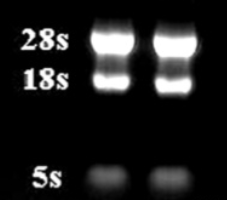 REVERSE TRANSCRIPTION RNA was reverse transcribed to obtain cDNA with HiScript II 1st Strand cDNA Synthesis Kit (Vazyme Biotech Co., Ltd).Pipette gun blowing and mixing.42 ℃ 2 min.Pipette gun blowing and mixing.Storage conditions of cDNAcDNA is stored at -4 ℃.qPCR TARGET INFORMATIONSequence accession numberBRC1(Gene ID: 821386 NC_003074.8).LOG1(Gene ID: 817376 NC_003071.7). IPT1 (Gene ID: 843175 NC_003070.9). SPS (Gene ID: 832150 NC_003076.8).Amplicon length(100-150bp).qPCR OLIGONUCLEOTIDESqPCR oligonucleotides: the primer sequences are in Supplemental Data S1.qPCR PROTOCOLcDNA was employed as a template for qRT-PCR (Thermo, America) to detect gene expression using SYBR qPCR Master Mix (Vazyme Biotech Co., Ltd).Manufacturer of plates/tubes and catalog numberYeasen Biotechnology(shanghai).CAT:83555ES03 LOT:MO2022120836qPCR VALIDATION Specificity (gel, sequence, melt, or digest)The dissolution curve is single peaked.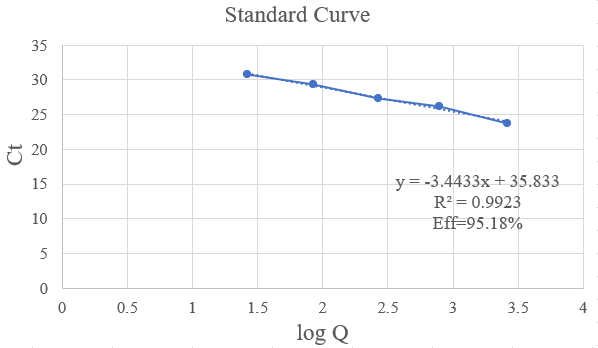 DATA ANALYSISqPCR analysis program was offered by Thermo, America. The technique was repeated three times for each sample.qPCR dates are in raw date, significance by t-test(P<0.05), SPSS16.0.RNase-free ddH2O7µL4 x gDNA wiper Mix4µLRNA5µL5 x HiScript III qRT SuperMix4µLFirst Step Reaction Solution16µL37 ℃15 min85 ℃5 sec2 x Taq Pro universal SYBR qPCR Master Mix2 x Taq Pro universal SYBR qPCR Master Mix2 x Taq Pro universal SYBR qPCR Master Mix10 µL10 µLPrimer(F)Primer(F)Primer(F)0.5 µL0.5 µLPrimer(R)Primer(R)Primer(R)0.5 µL0.5 µLTemplate DNA/cDNATemplate DNA/cDNATemplate DNA/cDNA2 µL2 µLddH2OddH2OddH2O7 µL7 µLAmplification ProtocolAmplification ProtocolAmplification Protocolcycle steptemperaturetimetimecycle numberpredegeneration95 ℃5 min5 min1denaturation95 ℃10 sec10 sec40annealing60 ℃30 sec30 sec40